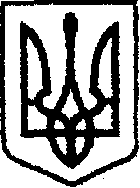 У К Р А Ї Н Ачернігівська обласна державна адміністраціяУПРАВЛІННЯ  КАПІТАЛЬНОГО БУДІВНИЦТВАН А К А ЗПро  створення приймальної комісіїУ зв’язку з виробничою необхідністю та для прийняття робіт з поточного середнього ремонту, наказую:Створити комісію для прийняття робіт з поточного середнього ремонту автомобільної дороги комунальної власності по вул.Гагарінавм. Остер,Козелецького району,Чернігівської області.Залучити до складу комісії відповідно до листа Остерської міської ради від 29.07.2019№ 222/03-08(за згодою):Залучити до складу комісії:Затвердити склад  комісії згідно з додатком. Контроль за виконанням наказу залишаю за собою.Складкомісії для прийняття робіт з поточного середнього ремонту автомобільної дороги комунальної власності вул.Гагаріна в м. Остер, Козелецького району,  Чернігівської області..Голова комісії:Члени комісії:«29»07  2019м. Чернігів№284Музику Ф.А.Начальника Остерського ВУЖКГГеворгяна Р.С. Фізична особа-підприємець Геворгян Р.С.Козлова М.П.Головного інженера проекту ПВФ ДП "Чернігівський облавтодор"НачальникА.ТИШИНАДодаток Наказ начальника Управління капітального будівництва обласної державної адміністрації від 29.07.2019 №284Карпенко В.М.Провідний інженер сектору розгляду звернень громадянМузика Ф.А.Начальник Остерського ВУЖКГНачальник Остерського ВУЖКГГеворгян Р.С.Фізична особа-підприємець Геворгян Р.С.Фізична особа-підприємець Геворгян Р.С.Козлов М.П.Козлов М.П.Головний  інженер проекту ПВФ ДП "Чернігівський облавтодор"Бортнік С.В.Провідний інженер відділу технічного контролю УКБ Чернігівської ОДАПровідний інженер відділу технічного контролю УКБ Чернігівської ОДАЗавідувач сектора розвитку мережі автомобільних доріг І.СЕРГІЄНКО 